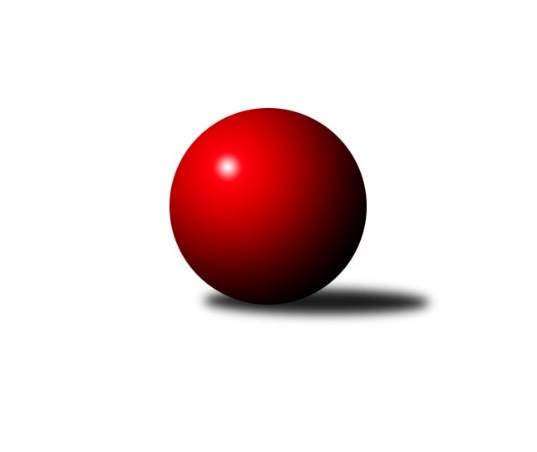 Č.13Ročník 2018/2019	1.2.2019Nejlepšího výkonu v tomto kole: 1643 dosáhlo družstvo: KK Hranice Meziokresní přebor - Nový Jičín, Přerov, Vsetín 2018/2019Výsledky 13. kolaSouhrnný přehled výsledků:TJ Frenštát pod Radhoštěm 	- TJ Nový Jičín˝C˝	1:5	1549:1559	4.0:4.0	30.1.KK Lipník nad Bečvou˝C˝	- TJ Spartak Bílovec˝B˝	5:1	1452:1443	4.5:3.5	31.1.TJ Nový Jičín˝B˝	- Kelč˝B˝	5:1	1512:1506	4.0:4.0	31.1.TJ Odry C	- KK Hranice 	1:5	1520:1643	3.0:5.0	1.2.Tabulka družstev:	1.	KK Hranice	13	11	1	1	60.0 : 18.0 	70.5 : 33.5 	 1584	23	2.	TJ Odry C	13	11	1	1	56.0 : 22.0 	68.0 : 36.0 	 1567	23	3.	Kelč˝B˝	13	7	1	5	42.0 : 36.0 	51.0 : 53.0 	 1559	15	4.	TJ Nový Jičín˝C˝	13	5	1	7	34.0 : 44.0 	42.0 : 62.0 	 1475	11	5.	KK Lipník nad Bečvou˝C˝	13	5	0	8	35.0 : 43.0 	48.0 : 56.0 	 1482	10	6.	TJ Spartak Bílovec˝B˝	13	5	0	8	34.0 : 44.0 	51.5 : 52.5 	 1524	10	7.	TJ Frenštát pod Radhoštěm	13	4	0	9	29.0 : 49.0 	45.0 : 59.0 	 1454	8	8.	TJ Nový Jičín˝B˝	13	2	0	11	22.0 : 56.0 	40.0 : 64.0 	 1467	4Podrobné výsledky kola:	 TJ Frenštát pod Radhoštěm 	1549	1:5	1559	TJ Nový Jičín˝C˝	Pavel Hedvíček	 	 183 	 169 		352 	 0:2 	 403 	 	199 	 204		Martin Pavič	Miroslav Makový	 	 182 	 179 		361 	 1:1 	 385 	 	177 	 208		Nikolas Chovanec	Milan Kučera	 	 213 	 214 		427 	 2:0 	 361 	 	193 	 168		Tomáš Polášek	Zdeněk Bordovský	 	 197 	 212 		409 	 1:1 	 410 	 	220 	 190		Ivana Volnározhodčí: Bordovsky ZdenekNejlepší výkon utkání: 427 - Milan Kučera	 KK Lipník nad Bečvou˝C˝	1452	5:1	1443	TJ Spartak Bílovec˝B˝	Jan Špalek	 	 194 	 168 		362 	 1:1 	 336 	 	165 	 171		Ota Beňo	Kamila Macíková	 	 185 	 186 		371 	 1.5:0.5 	 361 	 	175 	 186		Přemysl Horák	Jana Ticháčková	 	 167 	 137 		304 	 1:1 	 335 	 	156 	 179		Miloš Šrot	Ladislav Mandák	 	 200 	 215 		415 	 1:1 	 411 	 	187 	 224		Michal Kudelarozhodčí: Nejlepší výkon utkání: 415 - Ladislav Mandák	 TJ Nový Jičín˝B˝	1512	5:1	1506	Kelč˝B˝	Martin D´Agnolo	 	 212 	 186 		398 	 1:1 	 377 	 	184 	 193		Josef Chvatík	Miroslav Bár	 	 193 	 194 		387 	 1:1 	 386 	 	200 	 186		Jan Mlčák	Petr Tichánek	 	 160 	 177 		337 	 0:2 	 375 	 	190 	 185		Antonín Pitrun	Jan Schwarzer	 	 184 	 206 		390 	 2:0 	 368 	 	178 	 190		Stanislav Pitrunrozhodčí: Tichánek PetrNejlepší výkon utkání: 398 - Martin D´Agnolo	 TJ Odry C	1520	1:5	1643	KK Hranice 	Pavel Janča	 	 207 	 189 		396 	 2:0 	 390 	 	206 	 184		Jiří Terrich	Rudolf Chuděj	 	 182 	 186 		368 	 0:2 	 417 	 	206 	 211		František Opravil	Radim Babinec	 	 198 	 184 		382 	 0:2 	 426 	 	210 	 216		Jaroslav Ledvina	Věra Ovšáková	 	 198 	 176 		374 	 1:1 	 410 	 	195 	 215		Anna Ledvinovározhodčí: Kkučáková LucieNejlepší výkon utkání: 426 - Jaroslav LedvinaPořadí jednotlivců:	jméno hráče	družstvo	celkem	plné	dorážka	chyby	poměr kuž.	Maximum	1.	Milan Kučera 	TJ Frenštát pod Radhoštěm 	411.51	283.2	128.3	5.5	5/6	(428)	2.	Anna Ledvinová 	KK Hranice 	409.97	283.9	126.1	3.9	7/7	(441)	3.	František Opravil 	KK Hranice 	408.11	288.9	119.2	7.6	6/7	(446)	4.	Ladislav Mandák 	KK Lipník nad Bečvou˝C˝	405.10	279.6	125.5	5.9	5/6	(432)	5.	Michal Kudela 	TJ Spartak Bílovec˝B˝	399.97	282.7	117.3	6.5	6/7	(420)	6.	Pavel Janča 	TJ Odry C	398.83	281.2	117.6	8.2	5/6	(432)	7.	Josef Chvatík 	Kelč˝B˝	398.71	282.4	116.4	8.9	7/7	(416)	8.	Jan Špalek 	KK Lipník nad Bečvou˝C˝	397.43	277.0	120.4	7.5	6/6	(414)	9.	Radim Babinec 	TJ Odry C	395.83	273.5	122.3	7.5	6/6	(422)	10.	Tomáš Binek 	TJ Frenštát pod Radhoštěm 	395.19	274.8	120.4	8.3	4/6	(425)	11.	Martin Pavič 	TJ Nový Jičín˝C˝	393.23	272.6	120.6	8.4	5/7	(420)	12.	Jaroslav Ledvina 	KK Hranice 	393.01	277.8	115.2	10.3	7/7	(426)	13.	Jiří Janošek 	Kelč˝B˝	392.96	270.7	122.3	7.6	6/7	(429)	14.	Přemysl Horák 	TJ Spartak Bílovec˝B˝	389.93	274.2	115.7	9.0	7/7	(415)	15.	Rudolf Chuděj 	TJ Odry C	389.06	276.1	112.9	9.5	6/6	(424)	16.	Jan Schwarzer 	TJ Nový Jičín˝B˝	382.80	271.3	111.5	11.1	5/7	(405)	17.	Stanislav Pitrun 	Kelč˝B˝	381.93	268.2	113.7	11.7	5/7	(426)	18.	Emil Rubač 	TJ Spartak Bílovec˝B˝	381.83	275.1	106.8	13.4	6/7	(414)	19.	Jiří Plešek 	TJ Nový Jičín˝B˝	381.25	272.1	109.1	11.0	6/7	(406)	20.	Nikolas Chovanec 	TJ Nový Jičín˝C˝	379.53	271.2	108.4	11.5	7/7	(419)	21.	Antonín Pitrun 	Kelč˝B˝	379.38	269.8	109.5	10.8	7/7	(415)	22.	Ivana Volná 	TJ Nový Jičín˝C˝	378.53	268.2	110.3	10.1	6/7	(410)	23.	Věra Ovšáková 	TJ Odry C	375.20	271.9	103.3	11.3	4/6	(416)	24.	Kamila Macíková 	KK Lipník nad Bečvou˝C˝	373.14	265.8	107.3	10.9	6/6	(406)	25.	Miroslav Makový 	TJ Frenštát pod Radhoštěm 	372.13	271.3	100.8	10.7	4/6	(421)	26.	Miroslav Bár 	TJ Nový Jičín˝B˝	366.50	269.1	97.4	13.5	6/7	(422)	27.	Petr Tichánek 	TJ Nový Jičín˝B˝	365.53	257.4	108.2	12.9	5/7	(399)	28.	Zdeněk Bordovský 	TJ Frenštát pod Radhoštěm 	358.10	263.4	94.7	13.3	4/6	(409)	29.	Pavel Hedvíček 	TJ Frenštát pod Radhoštěm 	354.87	256.6	98.3	13.9	5/6	(394)	30.	Miloš Šrot 	TJ Spartak Bílovec˝B˝	353.55	253.9	99.7	14.1	5/7	(388)	31.	Lenka Žurková 	TJ Nový Jičín˝B˝	345.67	253.0	92.7	14.3	6/7	(370)	32.	Jiří Ticháček 	KK Lipník nad Bečvou˝C˝	341.06	252.5	88.6	15.9	4/6	(374)	33.	Miroslav Baroš 	TJ Frenštát pod Radhoštěm 	313.50	232.1	81.4	19.1	4/6	(322)	34.	Jana Ticháčková 	KK Lipník nad Bečvou˝C˝	299.31	224.6	74.7	21.5	4/6	(321)		Pavel Šustek 	TJ Odry C	428.00	305.0	123.0	8.5	2/6	(439)		Jan Mlčák 	Kelč˝B˝	408.10	288.1	120.0	7.9	3/7	(455)		Marie Pavelková 	Kelč˝B˝	391.00	289.0	102.0	10.0	1/7	(391)		Martin Jarábek 	Kelč˝B˝	384.56	276.1	108.4	9.6	3/7	(411)		Jaroslav Černý 	TJ Spartak Bílovec˝B˝	382.00	274.8	107.3	9.8	2/7	(394)		Martin D´Agnolo 	TJ Nový Jičín˝B˝	380.80	268.0	112.8	9.2	1/7	(402)		Jiří Terrich 	KK Hranice 	379.75	278.0	101.8	13.3	4/7	(398)		Lucie Kučáková 	TJ Odry C	379.25	267.8	111.5	8.8	2/6	(386)		Tomáš Polášek 	TJ Nový Jičín˝C˝	379.00	275.3	103.7	10.0	2/7	(444)		Zdeňka Terrichová 	KK Hranice 	377.00	270.9	106.1	10.6	4/7	(397)		Josef Tatay 	TJ Nový Jičín˝C˝	376.50	265.5	111.0	9.5	2/7	(392)		Josef Schwarz 	KK Hranice 	373.17	265.6	107.6	10.7	3/7	(449)		Martin Vavroš 	TJ Frenštát pod Radhoštěm 	372.50	270.3	102.2	10.0	3/6	(406)		Josef Šustek 	TJ Odry C	370.33	267.8	102.5	13.5	2/6	(403)		Ota Beňo 	TJ Spartak Bílovec˝B˝	370.08	256.2	113.9	10.3	4/7	(404)		Radomír Koleček 	Kelč˝B˝	355.00	263.3	91.7	12.7	1/7	(362)		Eva Telčerová 	TJ Nový Jičín˝C˝	353.13	250.3	102.9	12.4	4/7	(371)		Milan Binar 	TJ Spartak Bílovec˝B˝	347.00	255.0	92.0	11.0	1/7	(347)		Jiří Hradil 	TJ Nový Jičín˝B˝	344.50	252.5	92.0	15.0	2/7	(355)		Jana Beňová 	TJ Nový Jičín˝C˝	312.50	220.5	92.0	19.5	2/7	(317)		Zdeněk Zouna 	TJ Frenštát pod Radhoštěm 	287.25	212.0	75.3	21.8	2/6	(291)		Antonín Matyo 	TJ Nový Jičín˝C˝	272.00	203.0	69.0	24.0	1/7	(272)Sportovně technické informace:Starty náhradníků:registrační číslo	jméno a příjmení 	datum startu 	družstvo	číslo startu25145	Martin Pavič	30.01.2019	TJ Nový Jičín˝C˝	3x24470	Martin D'Agnolo	31.01.2019	TJ Nový Jičín˝B˝	1x
Hráči dopsaní na soupisku:registrační číslo	jméno a příjmení 	datum startu 	družstvo	Program dalšího kola:14. kolo6.2.2019	st	16:30	TJ Nový Jičín˝C˝ - TJ Nový Jičín˝B˝	7.2.2019	čt	16:30	TJ Spartak Bílovec˝B˝ - TJ Frenštát pod Radhoštěm 	7.2.2019	čt	16:30	Kelč˝B˝ - TJ Odry C	8.2.2019	pá	16:30	KK Hranice  - KK Lipník nad Bečvou˝C˝	Nejlepší šestka kola - absolutněNejlepší šestka kola - absolutněNejlepší šestka kola - absolutněNejlepší šestka kola - absolutněNejlepší šestka kola - dle průměru kuželenNejlepší šestka kola - dle průměru kuželenNejlepší šestka kola - dle průměru kuželenNejlepší šestka kola - dle průměru kuželenNejlepší šestka kola - dle průměru kuželenPočetJménoNázev týmuVýkonPočetJménoNázev týmuPrůměr (%)Výkon4xMilan KučeraFrenštát 4277xLadislav MandákLipník C114.124155xJaroslav LedvinaHranice 4263xMichal KudelaBílovec B113.024118xFrantišek OpravilHranice 4176xMilan KučeraFrenštát 112.084276xLadislav MandákLipník C4155xJaroslav LedvinaHranice 110.024263xMichal KudelaBílovec B4115xFrantišek OpravilHranice 107.74171xIvana VolnáNový Jičín˝C˝4101xIvana VolnáNový Jičín˝C˝107.62410